Załącznik nr 2 Wykaz dostaw WYKAZ DOSTAWPrzystępując do udziału w zapytaniu ofertowym w projekcie  pt. „Dobra współpraca drogą do lepszego jutra” realizowanego w ramach  Regionalnego Programu Operacyjnego Województwa Podkarpackiego na lata 2014-2020,  który współfinansowany jest ze środków Europejskiego Funduszu Społecznego - nr projektu: RPPK.09.04.00-18-0004/19OŚWIADCZAM(Y), ŻE: w okresie ostatnich 3 lat przed dniem wszczęcia postępowania o udzielenie zamówienia, 
a jeżeli okres prowadzenia działalności jest krótszy – w tym okresie wykonałem (wykonaliśmy) następujące dostawy:Wraz z ofertą przedkładam dokumenty potwierdzające dostawę ww. zamówień. OŚWIADCZAM(Y) ŻE :spełniam(y) warunki udziału w postępowaniu o udzielenie zamówienia zgodnie z zapytaniem ofertowym w zadaniu p.n.ZAKUP I DOSTAWA WYPOSAŻENIA PRACOWNI DO REALIZACJI PROJEKTU „Dobra współpraca drogą do lepszego jutra”posiadam(y) uprawnienia do wykonywania działalności lub czynności objętych niniejszym zamówieniem, jeżeli ustawy nakładają obowiązek posiadania takich uprawnień;posiadam(y) wiedzę i doświadczenie;dysponuję(emy) odpowiednim potencjałem technicznym oraz osobami zdolnymi do wykonania niniejszego zamówienia;znajduję(emy) się w sytuacji ekonomicznej i finansowej zapewniającej wykonanie niniejszego zamówienia.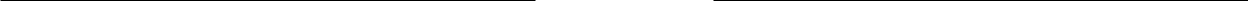 Nazwa Wykonawcy:Adres Wykonawcy:Numer NIP:L.p.Nazwa zamawiającego, adres, telefon, Charakterystyka zamówienia (zakres rzeczowyOkres realizacji(dzień/miesiąc/rok)Wartość kontraktu wykonawcy(kwota brutto w zł)…………………………………..…………………………………..(miejscowość i data)podpis osoby/osób uprawnionej(ych)  do reprezentowania Wykonawcy…………………………………..…………………………………..(miejscowość i data)podpis osoby/osób uprawnionej(ych)  do reprezentowania Wykonawcy